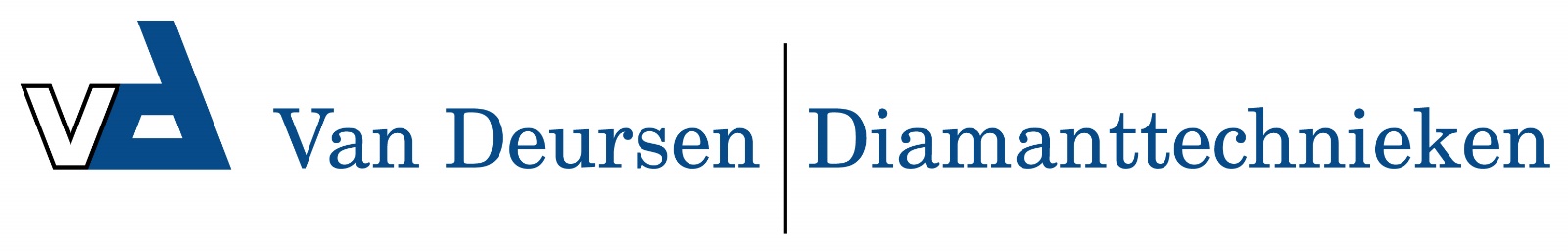 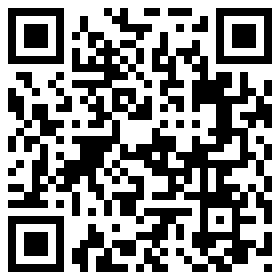 RFSB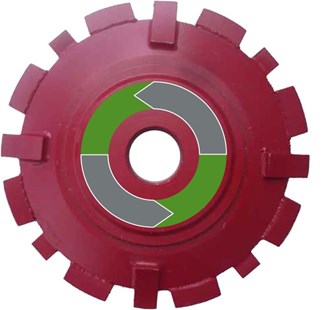 Beton, Kalkzandsteen (hard), algemeen bouwmateriaalUitslijpen van scheuren/groeven in betonBeschermsegmenten verhinderen undercutting en daarmee segmentbreukBreedte van de frees 15 mmGebruik van een voegenfrees is mogelijk met b.v. Wakra Dicorel 2001 of een haakse slijper (min. 1400 watt)Ø 125 - 150 mm